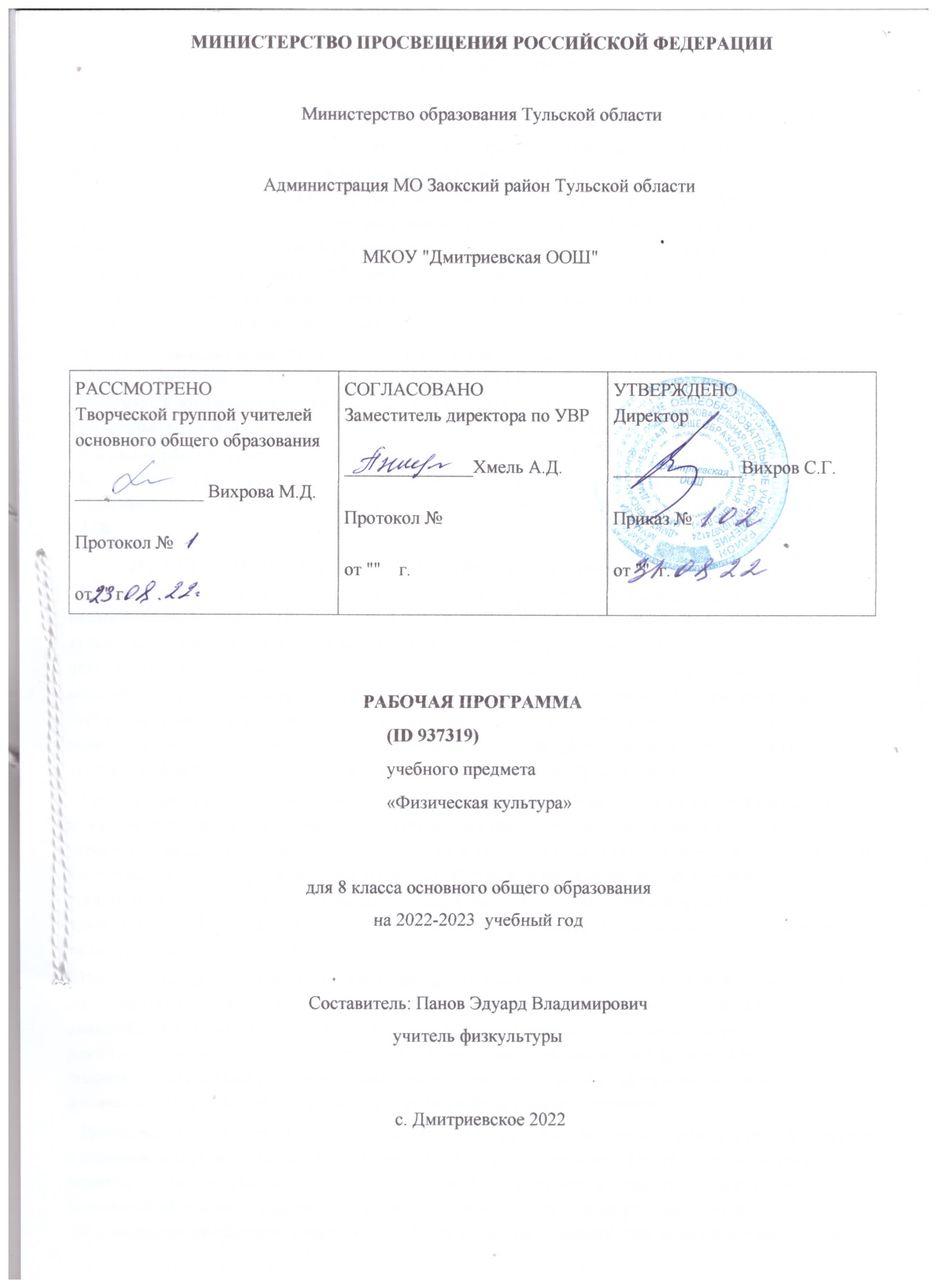                                                        ПОЯСНИТЕЛЬНАЯ ЗАПИСКАОБЩАЯ ХАРАКТЕРИСТИКА УЧЕБНОГО ПРЕДМЕТА «ФИЗИЧЕСКАЯ КУЛЬТУРА»При создании рабочей программы учитывались потребности современного российского общества в физически крепком и дееспособном подрастающем поколении, способном активно включаться в разнообразные формы здорового образа жизни, умеющем использовать ценности физической культуры для самоопределения, саморазвития и самоактуализации. В рабочей программе нашли свои отражения объективно сложившиеся реалии современного социокультурного развития российского общества, условия деятельности образовательных организаций, возросшие требования родителей, учителей и методистов к совершенствованию содержания школьного образования, внедрению новых методик и технологий в учебно-воспитательный процесс.В своей социально-ценностной ориентации рабочая программа сохраняет исторически сложившееся предназначение дисциплины «Физическая культура» в качестве средства подготовки учащихся к предстоящей жизнедеятельности, укрепления их здоровья, повышения функциональных и 
адаптивных возможностей систем организма, развития жизненно важных физических качеств.Программа обеспечивает преемственность с Примерной рабочей программой начального среднего общего образования, предусматривает возможность активной подготовки учащихся к выполнению нормативов «Президентских состязаний» и «Всероссийского физкультурно-спортивного комплекса ГТО».	             ЦЕЛИ ИЗУЧЕНИЯ УЧЕБНОГО ПРЕДМЕТА «ФИЗИЧЕСКАЯ КУЛЬТУРА»
	Общей целью школьного образования по физической культуре является формирование 
разносторонне физически развитой личности, способной активно использовать ценности физической культуры для укрепления и длительного сохранения собственного здоровья, оптимизации трудовой деятельности и организации активного отдыха. В рабочей программе для 8 класса данная цель конкретизируется и связывается с формированием устойчивых мотивов и потребностей школьников в бережном отношении к своему здоровью, целостном развитии физических, психических и 
нравственных качеств, творческом использовании ценностей физической культуры в организации здорового образа жизни, регулярных занятиях двигательной деятельностью и спортом.Развивающая направленность рабочей программы определяется вектором развития физических качеств и функциональных возможностей организма занимающихся, являющихся основой 
укрепления их здоровья, повышения надёжности и активности адаптивных процессов. Существенным достижением данной ориентации является приобретение школьниками знаний и умений в 
организации самостоятельных форм занятий оздоровительной, спортивной и прикладно-
ориентированной физической культурой, возможностью познания своих физических способностей и их целенаправленного развития.Воспитывающее значение рабочей программы заключается в содействии активной социализации школьников на основе осмысления и понимания роли и значения мирового и российского олимпийского движения, приобщения к их культурным ценностям, истории и современному развитию. В число практических результатов данного направления входит фор​мирование положительных навыков и умений в общении и взаимодействии со сверстниками и учителями физической культуры, организации совместной учебной и консультативной деятельности.Центральной идеей конструирования учебного содержания и планируемых результатов образования в основной школе является воспитание целостной личности учащихся, обеспечение единства в развитии их физической, психической и социальной природы. Реализация этой идеи становится возможной на основе содержания учебной дисциплины «Физическая культура», которое 
представляется двигательной деятельностью с её базовыми компонентами: информационным (знанияо физической культуре), операциональным (способы самостоятельной деятельности) и мотивационно-процессуальным (физическое совершенствование).В целях усиления мотивационной составляющей учебного предмета, придания ей личностно значимого смысла, содержание рабочей программы представляется системой модулей, которые входят структурными компонентами в раздел
«Физическое совершенствование».	Инвариантные модули включают в себя содержание базовых видов спорта: гимнастика, лёгкая атлетика, зимние виды спорта (на примере лыжной подготовки[1]), спортивные игры, плавание.Данные модули в своём предметном содержании ориентируются на всестороннюю физическую подготовленность учащихся, освоение ими технических действий и физических упражнений, содействующих обогащению двигательного опыта.Вариативные модули объединены в рабочей программе модулем «Спорт», содержание которого разрабатывается образовательной организацией на основе Примерных модульных программ по физической культуре для общеобразовательных организаций, рекомендуемых Министерством просвещения Российской Федерации. Основной содержательной направленностью вариативных модулей является подготовка учащихся к выполнению нормативных требований Всероссийского физкультурно-спортивного комплекса ГТО, активное вовлечение их в соревновательную деятельность.Исходя из интересов учащихся, традиций конкретного региона или образовательной организации, модуль «Спорт» может разрабатываться учителями физической культуры на основе содержания базовой физической подготовки, национальных видов спорта, современных оздоровительных систем. В настоящей рабочей программе в помощь учителям физической культуры в рамках данного модуля, представлено примерное содержание «Базовой физической подготовки».В программе предусмотрен раздел «Универсальные учебные действия», в котором раскрывается вклад предмета в формирование познавательных, коммуникативных и регулятивных действий, соответствующих возможностям и особенностям школьников данного возраста. Личностные достижения непосредственно связаны с конкретным содержанием учебного предмета и представлены по мере его раскрытия.Содержание рабочей программы, раскрытие личностных и метапредметных результатов обеспечивает преемственность и перспективность в освоении областей знаний, которые отражают ведущие идеи учебных предметов основной школы и подчёркивают её значение для формирования готовности учащихся к дальнейшему образованию в системе среднего полного или среднего профессионального образования.МЕСТО УЧЕБНОГО ПРЕДМЕТА «ФИЗИЧЕСКАЯ КУЛЬТУРА» В УЧЕБНОМ ПЛАНЕВ 8 классе на изучение предмета отводится 3 часа в неделю, суммарно 102 часа. Вариативные модули (не менее 1 часа в неделю) могут быть реализованы во внеурочной деятельности, в том числе в форме сетевого взаимодействия с организациями системы дополнительного образования детей.При подготовке рабочей программы учитывались личностные и метапредметные результаты, зафиксированные в Федеральном государственном образовательном стандарте основного общего образования и в «Универсальном кодификаторе элементов содержания и требований к результатам освоения основной образовательной программы основного общего образования».                                         СОДЕРЖАНИЕ УЧЕБНОГО ПРЕДМЕТА Знания о физической культуре. Физическая культура в современном обществе: характеристика основных направлений и форм организации. Всестороннее и гармоничное физическое развитие. Адаптивная физическая культура, её история и социальная значимость.Способы самостоятельной деятельности. Коррекция осанки и разработка индивидуальных планов занятий корригирующей гимнастикой. Коррекция избыточной массы тела и разработка 
индивидуальных планов занятий корригирующей гимнастикой.Составление планов-конспектов для самостоятельных занятий спортивной подготовкой. Способы учёта индивидуальных особенностей при составлении планов самостоятельных тренировочных занятий.Физическое совершенствование.Физкультурно-оздоровительная деятельность. Профилактика перенапряжения систем организма средствами оздоровительной физической культуры: упражнения мышечной релаксации и регулирования вегетативной нервной системы, профилактики общего утомления и остроты зрения.Спортивно-оздоровительная деятельность. Модуль «Гимнастика». Акробатическая комбинация из ранее освоенных упражнений силовой направленности, с увеличивающимся числом технических элементов в стойках, упорах, кувырках, прыжках (юноши).Гимнастическая комбинация на гимнастическом бревне из ранее освоенных упражнений с увеличивающимся числом технических элементов в прыжках, поворотах и передвижениях (девушки). Гимнастическая комбинация на перекладине с включением ранее освоенных упражнений в упорах и висах (юноши). Гимнастическая комбинация на параллельных брусьях с включением упражнений в упоре на руках, кувырка вперёд и соскока (юноши). Вольные упражнения на базе ранее разученных акробатических упражнений и упражнений ритмической гимнастики (девушки).Модуль «Лёгкая атлетика». Кроссовый бег; прыжок в длину с разбега способом «прогнувшись».Правила проведения соревнований по сдаче норм комплекса ГТО. Самостоятельная подготовка к выполнению нормативных требований комплекса ГТО в беговых (бег на короткие и средние дистанции) и технических (прыжки и метание спортивного снаряда) дисциплинах лёгкой атлетики.Модуль «Зимние виды спорта». Передвижение на лыжах одновременным бесшажным ходом; преодоление естественных препятствий на лыжах широким шагом, перешагиванием, перелазанием; торможение боковым скольжением при спуске на лыжах с пологого склона; переход с попеременного двухшажного хода на одновременный бесшажный ход и обратно; ранее разученные упражнения лыжной подготовки в передвижениях на лыжах, при спусках, подъёмах, торможении.Модуль «Плавание». Старт прыжком с тумбочки при плавании кролем на груди; старт из воды толчком от стенки бассейна при плавании кролем на спине. Повороты при плавании кролем на груди и на спине. Проплывание учебных дистанций кролем на груди и на спине. Модуль «Спортивные игры».Баскетбол. Повороты туловища в правую и левую стороны с удержанием мяча двумя руками; передача мяча одной рукой от плеча и снизу; бросок мяча двумя и одной рукой в прыжке. Игровая деятельность по правилам с использованием ранее разученных технических приёмов.Волейбол. Прямой нападающий удар; индивидуальное блокирование мяча в прыжке с места; тактические действия в защите и нападении. Игровая деятельность по правилам с использованием ранее разученных технических приёмов.Футбол. Удар по мячу с разбега внутренней частью подъёма стопы; остановка мяча внутренней стороной стопы. Правила игры в мини-футбол; технические и тактические действия. Игровая деятельность по правилам мини-футбола с использованием ранее разученных технических приёмов (девушки). Игровая деятельность по правилам классического футбола с использованием ранееразученных технических приёмов (юноши).	Совершенствование техники ранее разученных гимнастических и акробатических упражнений, упражнений лёгкой атлетики и зимних видов спорта, технических действий спортивных игр.Модуль «Спорт». Физическая подготовка к выполнению нормативов Комплекса ГТО с использованием средств базовой физической подготовки, видов спорта и оздоровительных систем физической культуры, национальных видов спорта, культурно-этнических игр.                                         ПЛАНИРУЕМЫЕ ОБРАЗОВАТЕЛЬНЫЕ РЕЗУЛЬТАТЫ                                                       ЛИЧНОСТНЫЕ РЕЗУЛЬТАТЫ	Готовность проявлять интерес к истории и развитию физической культуры и спорта в Российской Федерации, гордиться победами выдающихся отечественных спортсменов-олимпийцев; 
	готовность отстаивать символы Российской Федерации во время спортивных соревнований, уважать традиции и принципы современных Олимпийских игр и олимпийского движения; 
	готовность ориентироваться на моральные ценности и нормы межличностного взаимодействия при организации, планировании и проведении совместных занятий физической культурой и спортом, оздоровительных мероприятий в условиях активного отдыха и досуга; 
	готовность оценивать своё поведение и поступки во время проведения совместных занятий физической культурой, участия в спортивных мероприятиях и соревнованиях; 
	готовность оказывать первую медицинскую помощь при травмах и ушибах, соблюдать правила техники безопасности во время совместных занятий физической культурой и спортом; 
	стремление к физическому совершенствованию, формированию культуры движения и 
телосложения, самовыражению в избранном виде спорта; 
	готовность организовывать и проводить занятия физической культурой и спортом на основе научных представлений о закономерностях физического развития и физической подготовленности с учётом самостоятельных наблюдений за изменением их показателей; 
	осознание здоровья как базовой ценности человека, признание объективной необходимости в его укреплении и длительном сохранении посредством занятий физической культурой и спортом; 	осознание необходимости ведения здорового образа жизни как средства профилактики пагубного влияния вредных привычек на физическое, психическое и социальное здоровье человека; 
	способность адаптироваться к стрессовым ситуациям, осуществлять профилактические мероприятия по регулированию эмоциональных напряжений, активному восстановлению организма после значительных умственных и физичес​ких нагрузок; 
	готовность соблюдать правила безопасности во время занятий физической культурой и спортом, проводить гигиенические и профилактические мероприятия по организации мест занятий, выбору спортивного инвентаря и оборудования, спортивной одежды; 
	готовность соблюдать правила и требования к организации бивуака во время туристских походов, противостоять действиям и поступкам, приносящим вред окружающей среде; 
	освоение опыта взаимодействия со сверстниками, форм общения и поведения при выполнении учебных заданий на уроках физической культуры, игровой и соревновательной деятельности; 	повышение компетентности в организации самостоятельных занятий физической культурой, планировании их содержания и направленности в зависимости от индивидуальных интересов и потребностей; 
	формирование представлений об основных понятиях и терминах физического воспитания и спортивной тренировки, умений руководствоваться ими в познавательной и практической 
деятельности, общении со сверстниками, публичных выступлениях и дискуссиях.МЕТАПРЕДМЕТНЫЕ РЕЗУЛЬТАТЫ	Универсальные познавательные действия: 
	проводить сравнение соревновательных упражнений Олимпийских игр древности и современных Олимпийских игр, выявлять их общность и различия; 
	осмысливать Олимпийскую хартию как основополагающий документ современного олимпийского движения, приводить примеры её гуманистической направленности;анализировать влияние занятий физической культурой и спортом на воспитание положительных качеств личности, устанавливать возможность профилактики вредных привычек; 
	характеризовать туристские походы как форму активного отдыха, выявлять их целевое предназначение в сохранении и укреплении здоровья; руководствоваться требованиями техники безопасности во время передвижения по маршруту и организации бивуака; 
	устанавливать причинно-следственную связь между планированием режима дня и изменениями показателей работоспособности; 
	устанавливать связь негативного влияния нарушения осанки на состояние здоровья и выявлять причины нарушений, измерять индивидуальную форму и составлять комплексы упражнений по профилактике и коррекции выявляемых нарушений; 
	устанавливать причинно-следственную связь между уровнем развития физических качеств, состоянием здоровья и функциональными возможностями основных систем организма; 
	устанавливать причинно-следственную связь между качеством владения техникой физического упражнения и возможностью возникновения травм и ушибов во время самостоятельных занятий физической культурой и спортом; 
	устанавливать причинно-следственную связь между подготовкой мест занятий на открытых площадках и правилами предупреждения травматизма.Универсальные коммуникативные действия: 
	выбирать, анализировать и систематизировать информацию из разных источников об образцах техники выполнения разучиваемых упражнений, правилах планирования самостоятельных занятий физической и технической подготовкой; 
	вести наблюдения за развитием физических качеств, сравнивать их показатели с данными возрастно-половых стандартов, составлять планы занятий на основе определённых правил и регулировать нагрузку по частоте пульса и внешним признакам утомления; 
	описывать и анализировать технику разучиваемого упражнения, выделять фазы и элементы движений, подбирать подготовительные упражнения и планировать последовательность решения задач обучения; оценивать эффективность обучения посредством сравнения с эталонным образцом; 	наблюдать, анализировать и контролировать технику выполнения физических упражнений другими учащимися, сравнивать её с эталонным образцом, выявлять ошибки и предлагать способы их устранения; 
	изучать и коллективно обсуждать технику «иллюстративного образца» разучиваемого упражнения, рассматривать и моделировать появление ошибок, анализировать возможные причины их появления, выяснять способы их устранения.Универсальные учебные регулятивные действия: 
	составлять и выполнять индивидуальные комплексы физических упражнений с разной 
функциональной направленностью, выявлять особенности их воздействия на состояние организма, развитие его резервных возможностей с помощью процедур контроля и функциональных проб; 	составлять и выполнять акробатические и гимнастические комплексы упражнений, самостоятельно разучивать сложно-координированные упражнения на спортивных снарядах; 
	активно взаимодействовать в условиях учебной и игровой деятельности, ориентироваться на указания учителя и правила игры при возникновении  конфликтных и нестандартных ситуаций, признавать своё право и право других на ошибку, право на её совместное исправление; 
	разучивать и выполнять технические действия в игровых видах спорта, активно взаимодействуют при совместных тактических действиях в защите и нападении, терпимо относится к ошибкам игроков своей команды и команды соперников; 
	организовывать оказание первой помощи при травмах и ушибах во время самостоятельных занятийфизической культурой и спортом, применять способы и приёмы помощи в зависимости от характера и признаков полученной травмы.ПРЕДМЕТНЫЕ РЕЗУЛЬТАТЫ	К концу обучения в 8 классе обучающийся научится: 
	проводить анализ основных направлений развития физической культуры в Российской Федерации, характеризовать содержание основных форм их организации; 
	анализировать понятие «всестороннее и гармоничное физическое развитие», раскрывать критерии и приводить примеры, устанавливать связь с наследственными факторами и занятиями физической культурой и спортом; 
	проводить занятия оздоровительной гимнастикой по коррекции индивидуальной формы осанки и избыточной массы тела; 
	составлять планы занятия спортивной тренировкой, определять их целевое содержание в 
соответствии с индивидуальными показателями развития основных физических качеств; 
	выполнять гимнастическую комбинацию на гимнастическом бревне из ранее освоенных 
упражнений с добавлением элементов акробатики и ритмической гимнастики (девушки); 
	выполнять комбинацию на параллельных брусьях с включением упражнений в упоре на руках, кувырка вперёд и соскока; наблюдать их выполнение другими учащимися и сравнивать с заданным образцом, анализировать ошибки и причины их появления, находить способы устранения (юноши); 	выполнять прыжок в длину с разбега способом «прогнувшись», наблюдать и анализировать технические особенности в выполнении другими учащимися, выявлять ошибки и предлагать способы устранения; 
	выполнять тестовые задания комплекса ГТО в беговых и технических легкоатлетических 
дисциплинах в соответствии с установленными требованиями к их технике; 
	выполнять передвижение на лыжах одновременным бесшажным ходом; переход с попеременного двухшажного хода на одновременный бесшажный ход; преодоление естественных препятствий на лыжах широким шагом, перешагиванием, перелазанием (для бесснежных районов — имитация передвижения); соблюдать правила безопасности в бассейне при выполнении плавательных упражнений; выполнять прыжки в воду со стартовой тумбы; выполнять технические элементы плавания кролем на груди в согласовании с дыханием;	демонстрировать и использовать технические действия спортивных игр: баскетбол (передача мяча одной рукой снизу и от плеча; бросок в корзину двумя и одной рукой в прыжке; тактические действия в защите и нападении; использование разученных технических и тактических действий в условиях игровой деятельности); 
	волейбол (прямой нападающий удар и индивидуальное блокирование мяча в прыжке с места; тактические действия в защите и нападении; использование разученных технических и тактических действий в условиях игровой деятельности); 
	футбол (удары по неподвижному, катящемуся и летящему мячу с разбега внутренней и внешней частью подъёма стопы; тактические действия игроков в нападении и защите; использование разученных технических и тактических действий в условиях игровой деятельности); 
	тренироваться в упражнениях общефизической и специальной физической подготовки с учётом индивидуальных и возрастно-половых особенностей.Рабочая программа составлена с учётом модуля «Школьный урок», в котором представлены виды и формы деятельности, обеспечивающие реализацию воспитательного потенциала урока.                                                                                                                                      ТЕМАТИЧЕСКОЕ ПЛАНИРОВАНИЕ                                                                                          ПОУРОЧНОЕ ПЛАНИРОВАНИЕ№ Раздела, названиеВопросы воспитанияРаздел № 1Легкая атлетика и кроссовая подготовка- Формировать понимание влияния возрастных особенностей организма и его двигательной функции на физическое развитие и физическую подготовленность;- уметь анализировать техники физических упражнений, их освоение и выполнение по показу;- владеть навыками выполнения жизненно важных двигательных умений (ходьба, бег, прыжки) различными способами, в различных изменяющихся внешних условиях; - знать достижения российских спортсменов в различных видах спорта;- владеть техникой выполнения тестовых испытаний Всероссийского физкультурно-спортивного комплекса «Готов к труду и обороне» (ГТО).Раздел № 2Гимнастика с элементами акробатики- Знать гигиенические основы организации самостоятельных занятий физическими упражнениями, обеспечение их общеукрепляющей и оздоровительной направленности, предупреждение травматизма и оказание первой доврачебной помощи при травмах и ушибах; - знать значение гимнастических упражнений для сохранения правильной осанки, развитие силовых способностей и гибкости; - осознавать значение страховки и выполнять страховку во время занятий; - знать методические основы выполнения гимнастических упражнений;- знать достижения российских спортсменов в различных видах спорта;- владеть техникой выполнения тестовых испытаний Всероссийского физкультурно-спортивного комплекса «Готов к труду и обороне» (ГТО).Раздел № 3Спортивные игры- Знать терминологии игр и достижения российских спортсменов в различных игровых видах спорта; - знать правила и организацию проведения соревнований; - владеть знаниями техники безопасности при проведении занятий и соревнований; - уметь выполнять общеподготовительные и подводящие упражнения, двигательные действия в разнообразных игровых и соревновательных ситуациях;- владеть техникой выполнения тестовых испытаний Всероссийского физкультурно-спортивного комплекса «Готов к труду и обороне» (ГТО)№
п/пНаименование разделов и тем программыКоличество часовКоличество часовКоличество часовЭлектронные (цифровые) образовательные ресурсы№
п/пНаименование разделов и тем программывсегоконтрольные работыпрактические работыЭлектронные (цифровые) образовательные ресурсыРаздел 1. ЗНАНИЯ О ФИЗИЧЕСКОЙ КУЛЬТУРЕРаздел 1. ЗНАНИЯ О ФИЗИЧЕСКОЙ КУЛЬТУРЕРаздел 1. ЗНАНИЯ О ФИЗИЧЕСКОЙ КУЛЬТУРЕРаздел 1. ЗНАНИЯ О ФИЗИЧЕСКОЙ КУЛЬТУРЕРаздел 1. ЗНАНИЯ О ФИЗИЧЕСКОЙ КУЛЬТУРЕРаздел 1. ЗНАНИЯ О ФИЗИЧЕСКОЙ КУЛЬТУРЕ1.1.Физическая культура в современном обществе0.5https://resh.edu.ru/subject/lesson/3420/main/1.2.Всестороннее и гармоничное физическое развитие0.25https://resh.edu.ru/subject/lesson/3420/main/1.3.Адаптивная физическая культура0.25https://resh.edu.ru/subject/lesson/3420/main/Итого по разделуИтого по разделу1Раздел 2. СПОСОБЫ САМОСТОЯТЕЛЬНОЙ ДЕЯТЕЛЬНОСТИРаздел 2. СПОСОБЫ САМОСТОЯТЕЛЬНОЙ ДЕЯТЕЛЬНОСТИРаздел 2. СПОСОБЫ САМОСТОЯТЕЛЬНОЙ ДЕЯТЕЛЬНОСТИРаздел 2. СПОСОБЫ САМОСТОЯТЕЛЬНОЙ ДЕЯТЕЛЬНОСТИРаздел 2. СПОСОБЫ САМОСТОЯТЕЛЬНОЙ ДЕЯТЕЛЬНОСТИРаздел 2. СПОСОБЫ САМОСТОЯТЕЛЬНОЙ ДЕЯТЕЛЬНОСТИ2.1.Коррекция нарушения осанки0.25https://resh.edu.ru/subject/lesson/7448/main/262829/2.2.Коррекция избыточной массы тела0.25https://resh.edu.ru/subject/lesson/7448/main/262829/2.3.Составление планов-конспектов для самостоятельных занятий спортивной подготовкой0.25https://resh.edu.ru/subject/lesson/7448/main/262829/2.4.Способы учёта индивидуальных особенностей при составлении планов самостоятельных тренированных занятий0.25https://resh.edu.ru/subject/lesson/7448/main/262829/Итого по разделуИтого по разделу1Раздел 3. ФИЗИЧЕСКОЕ СОВЕРШЕНСТВОВАНИЕРаздел 3. ФИЗИЧЕСКОЕ СОВЕРШЕНСТВОВАНИЕРаздел 3. ФИЗИЧЕСКОЕ СОВЕРШЕНСТВОВАНИЕРаздел 3. ФИЗИЧЕСКОЕ СОВЕРШЕНСТВОВАНИЕРаздел 3. ФИЗИЧЕСКОЕ СОВЕРШЕНСТВОВАНИЕРаздел 3. ФИЗИЧЕСКОЕ СОВЕРШЕНСТВОВАНИЕ3.1.Профилактика умственного перенапряжения0.1https://resh.edu.ru/subject/lesson/7448/main/262829/3.2.Модуль «Лёгкая атлетика». Правила проведения соревнований по лёгкой атлетике0.9https://resh.edu.ru/subject/lesson/7459/main/262740/3.3.Модуль «Лёгкая атлетика». Подготовка к выполнению нормативов комплекса ГТО в беговых дисциплинах10https://resh.edu.ru/subject/lesson/7459/main/262740/3.4.Модуль «Лёгкая атлетика». Подготовка к выполнению нормативов комплекса ГТО в технических дисциплинах8https://resh.edu.ru/subject/lesson/7461/main/262798/3.5.Модуль «Лёгкая атлетика». Прыжок в длину с разбега способом «прогнувшись»4https://resh.edu.ru/subject/lesson/7460/main/262705/3.6.Модуль «Лёгкая атлетика». Кроссовый бег10https://resh.edu.ru/subject/lesson/7459/main/262740/3.7.Модуль «Гимнастика». Гимнастическая комбинация на перекладине5https://resh.edu.ru/subject/lesson/7142/main/261995/3.8.Модуль «Гимнастика». Гимнастическая комбинация на параллельных брусьях, перекладине6https://resh.edu.ru/subject/lesson/7142/main/261995/ https://resh.edu.ru/subject/lesson/7143/main/261574/3.9.Модуль «Гимнастика». Вольные упражнения на базе ритмической гимнастики1https://resh.edu.ru/subject/lesson/7455/main/263075/3.10.Модуль «Спортивные игры. Баскетбол». Повороты с мячом на месте2https://resh.edu.ru/subject/lesson/7154/main/271458/3.11.Модуль «Спортивные игры. Баскетбол». Передача мяча одной рукой от плеча и снизу2https://resh.edu.ru/subject/lesson/3213/main/3.12.Модуль «Спортивные игры. Баскетбол». Бросок мяча в корзину двумя руками в прыжке4https://resh.edu.ru/subject/lesson/3213/main/3.13.Модуль «Спортивные игры. Баскетбол». Бросок мяча в корзину одной рукой в прыжке4https://resh.edu.ru/subject/lesson/3213/main/3.14.Модуль «Плавание». Техника стартов при плавании кролем на груди и на спине0.25https://www.youtube.com/watch?v=GOeG6y1zha83.15.Модуль «Плавание». Техника поворотов при плавании кролем на груди и на спине0.25https://www.youtube.com/watch?v=GOeG6y1zha83.16.Модуль «Плавание». Проплывание учебных дистанций0.5https://www.youtube.com/watch?v=GOeG6y1zha83.17.Модуль «Зимние виды спорта». Техника передвижения на лыжах одновременным бесшажным ходом2http://www.fizkulturavshkole.ru/3.18.Модуль «Зимние виды спорта». Способы преодоления естественных препятствий на лыжах2http://www.fizkulturavshkole.ru/3.19.Модуль «Зимние виды спорта». Торможение боковым скольжением2http://www.fizkulturavshkole.ru/3.20.Модуль «Зимние виды спорта». Переход с одного лыжного хода на другой6http://www.fizkulturavshkole.ru/3.21.Модуль «Спортивные игры. Волейбол». Методические рекомендации по самостоятельному решению задач при разучивании прямого нападающего удара, способам контроля и оценивания его технического выполнения, подбору и выполнению подводящих упражнений, соблюдению техники безопасности во время его разучивания и закрепления1https://resh.edu.ru/subject/lesson/7156/main/262460/3.22.Модуль «Спортивные игры. Волейбол». Прямой нападающий удар3https://resh.edu.ru/subject/lesson/3418/main/3.23.Модуль «Спортивные игры. Волейбол». Методические рекомендации по способам использования индивидуального блокирования мяча в условиях игровой деятельности1https://resh.edu.ru/subject/lesson/7156/main/262460/3.24.Модуль «Спортивные игры. Волейбол». Индивидуальное блокирование мяча в прыжке с места2https://resh.edu.ru/subject/lesson/7156/main/262460/3.25.Модуль «Спортивные игры. Волейбол». Тактические действия в игре волейбол5https://resh.edu.ru/subject/lesson/7157/main/266591/3.26.Модуль «Спортивные игры. Футбол». Основные тактические схемы игры футбол и минифутбол12https://resh.edu.ru/subject/lesson/3215/main/Итого по разделуИтого по разделу94Раздел 4. СПОРТРаздел 4. СПОРТРаздел 4. СПОРТРаздел 4. СПОРТРаздел 4. СПОРТРаздел 4. СПОРТ4.1.Физическая подготовка: освоение содержания программы, демонстрация приростов в показателях физической подготовленности и нормативных требований комплекса ГТО6https://resh.edu.ru/subject/lesson/7447/main/262861/Итого по разделуИтого по разделу6ОБЩЕЕ КОЛИЧЕСТВО ЧАСОВ ПО ПРОГРАММЕОБЩЕЕ КОЛИЧЕСТВО ЧАСОВ ПО ПРОГРАММЕ10200№
п/пТема урокаКоличество часовКоличество часовКоличество часовВиды, 
формы 
контроля№
п/пТема урокавсего контрольные работыпрактические работыВиды, 
формы 
контроля1.Физическая культура в современном обществе1опрос, тестирование2.Составление планов-конспектов для самостоятельных занятий спортивной подготовкой1опрос, тестирование3.Модуль «Лёгкая атлетика». Правила проведения соревнований по легкой атлетике. Спринтерский бег, эстафетный бег. Низкий старт. Бег 70-80 м. Инструктаж по ТБ. 1текущий контроль4. Эстафетный бег. Низкий старт. Бег по дистанции 70-80 м. Развитие скоростных качеств. Бег 30м.(у)1оперативный контроль5. Низкий старт. Бег по дистанции 70-80 м. Финиширование.  Прыжки в длину с места (у).1оперативный контроль6. Бег 60 м.(у) Эстафеты. Специальные беговые упражнения. Развитие скоростных качеств.1оперативный контроль7.Челночный бег. Метание мяча на дальность и в цель.1текущий контроль8.Челночный бег (у). Метание мяча 150 гр. на дальность и в цель. ОРУ.1оперативный контроль9.Прыжок в длину способом «согнув ноги» с 11-13 шагов. Метание мяча 150 гр. на дальность и в цель(у). ОРУ.1оперативный контроль10.Прыжок в длину с 11-13 шагов. Метание мяча 150 гр. на дальность (у).  ОРУ.1оперативный контроль11.Прыжок в длину с разбега(у). Прыжки в высоту.1оперативный контроль12.Прыжки в высоту (у). Бег на средние дистанции.1оперативный контроль13.Бег на средние дистанции. Бег 1000 м.  ОРУ.  Развитие выносливости1текущий контроль14.Бег на средние дистанции. Бег 1000 м.  (у). ОРУ. Развитие выносливости1оперативный контроль15.Бег по пересечённой местности. Преодоление препятствий. Бег 15 мин. Развитие выносливости.1текущий контроль16.Преодоление препятствий. Бег 16 мин. Развитие выносливости. Броски набивного мяча. Силовые упражнения.1текущий контроль17.Преодоление препятствий. Бег 17 мин. Развитие выносливости. Броски набивного мяча (у). Силовые упражнения1текущий конт-роль, оператив-ный контроль18.Преодоление препятствий. Бег 18мин. Развитие выносливости. Силовые упражнения.1текущий контроль19.Бег 2000м. (д), 3000м. (м.) (у). Развитие выносливости. Специальные беговые упражнения1оперативный контроль20.Модуль «Гимнастика». Гимнастическая комбинация на перекладине. Развитие силовых способностей. Инструктаж по ТБ.1текущий контроль21.Гимнастическая комбинация на перекладине. Строевые упражнения. Развитие силовых способностей. 1текущий контроль22.Гимнастическая комбинация на перекладине.  Строевые упражнения. Развитие силовых способностей. Поднимание туловища(у). 1оперативный контроль23.Гимнастическая комбинация на перекладине.  Строевые упражнения. Развитие силовых способностей. Отжимания (у).1оперативный контроль24.Гимнастическая комбинация на перекладине.        Строевые упражнения. Развитие силовых способностей. Лазание по канату.1текущий контроль25. Гимнастическая комбинация на параллельных брусьях, перекладине. Развитие силовых способностей. Лазание по канату.1текущий контроль26.Гимнастическая комбинация на параллельных брусьях, перекладине. Развитие силовых способностей.  Подтягивание на перекладине (у).1оперативный контроль27.Гимнастическая комбинация на параллельных брусьях, перекладине. Опорный прыжок.1оперативный контроль28.Гимнастическая комбинация на параллельных брусьях, перекладине. Опорный прыжок (у). 1оперативный контроль29.Гимнастическая комбинация на параллельных брусьях, перекладине. Кувырок вперед и назад в стойку «ноги врозь» (м) и "ласточку" (д). Полукувырок на "березку". Мост с  поворотом в упор на одно колено.1текущий контроль30.Гимнастическая комбинация на параллельных брусьях, перекладине. Кувырок вперед и назад в стойку «ноги врозь» (м) и "ласточку" (д). Полукувырок на "березку". Мост с  поворотом в упор на одно колено.1текущий контроль31.Кувырок вперед и назад в стойку«ноги врозь» (м) и "ласточку" (д). Полукувырок на "березку". Мост с  поворотом в упор на одно колено. Вольные упражнения на базе ритмической гимнастики.1текущий контроль32.Модуль «Спортивные игры. Баскетбол». Повороты с мячом на месте. Сочетание приемов передвижения и остановок игрока. Ведение мяча. Бросок двумя руками от головы. Инструктаж по ТБ.1текущий контроль33. Повороты с мячом на месте. Ведение мяча с сопротивлением. Бросок двумя руками от головы. Передача двумя руками от груди.1текущий контроль34. Передача мяча одной рукой от плеча и снизу.   Ведение мяча с сопротивлением. Бросок двумя руками от головы. Передача двумя руками от груди.1текущий контроль35. Передача мяча одной рукой от плеча и снизу.   Бросок двумя руками от головы с сопро-тивлением.  Ловля высоколетящих мячей в прыжке двумя руками и после отскока от щита.1текущий контроль36. Бросок мяча в корзину двумя руками в прыжке. Передача мяча одной рукой от плеча и снизу. Линия защиты. 1текущий контроль37. Бросок мяча в корзину двумя руками в прыжке. Передача мяча двумя руками от груди в движении парами. Линия защиты.1текущий контроль38. Бросок мяча в корзину двумя руками в прыжке. Штрафной бросок. Позиционное нападение со сменой места.1текущий контроль39. Бросок мяча в корзину двумя руками в прыжке с 
сопротивлением. Штрафной бросок. Позиционное нападение со сменой места.1текущий контроль40.Бросок мяча в корзину одной рукой в прыжке.  Штрафной бросок. Сочетание приемов ведения, передачи, броска. Быстрый прорыв.1текущий контроль41.Бросок мяча в корзину одной рукой в прыжке. Штрафной бросок. Сочетание приемов ведения, передачи, броска. Взаимодействие через заслон.1текущий контроль42.Бросок мяча в корзину одной рукой в прыжке с сопротивлением.  Штрафной бросок. Сочетание приемов ведения, передачи, броска. Взаимодействие через заслон.1текущий контроль43.Бросок мяча в корзину одной рукой в прыжке с сопротивлением.  Индивидуальные действия. Выбор позиции. Опека игрока без мяча.1текущий контроль44. Модуль «Плавание». Техника стартов при плавании кролем на груди и на спине. Техника поворотов при плавании кролем на груди и на спине.1текущий контроль45.Подготовка учеников к успешной сдаче комплекса ГТО.1текущий контроль46.Подготовка учеников к успешной сдаче комплекса ГТО.1текущий контроль47.Подготовка учеников к успешной сдаче комплекса ГТО.1текущий контроль48.Подготовка учеников к успешной сдаче комплекса ГТО.1текущий контроль49.Модуль «Зимние виды спорта». Техника передвижения на лыжах одновременным бесшажным ходом 1.5 км. Инструктаж по ТБ.1текущий контроль50.Техника передвижения на лыжах одновременным бесшажным ходом. Попеременный двухшажный ход. Передвижение по дистанции 2 км.1текущий контроль51.Способы преодоления естественных препятствий на лыжах. Одновременный одношажный и двухшажный ходы. Попеременный двухшажный ход. Передвижение по дистанции 2 км.1текущий контроль52.Способы преодоления естественных препятствий на лыжах. Одновременный одношажный и двухшажный ходы. Попеременный двухшажный ход. Передвижение по дистанции 2-2.5 км. 1текущий контроль53. Торможение боковым скольжением. Подъёмы «ёлочкой» и "лесенкой". Дистанция 2-2.5 км с применением изученных лыжных ходов. 1текущий контроль54. Торможение боковым скольжением. Подъёмы «ёлочкой» и "лесенкой".  Дистанция 2.5-3 км с применением изученных лыжных ходов. 1текущий контроль55.Переход с одного лыжного хода на другой. Дистанция 2.5-3 км с применением изученных лыжных ходов. 1текущий контроль56.Переход с одного лыжного хода на другой. Дистанция 3 км с применением изученных лыжных ходов. 1текущий контроль57.Переход с одного лыжного хода на другой. Дистанция 3-3.5 км с применением изученных лыжных ходов. 1текущий контроль58.Переход с одного лыжного хода на другой. Дистанция 3-3.5 км с применением изученных лыжных ходов. 1текущий контроль59.Переход с одного лыжного хода на другой. Дистанция 3.5-4 км с применением изученных лыжных ходов с одного лыжного хода на другой. 1текущий контроль60.Переход с одного лыжного хода на другой. Прохождение дистанции 3 км. с правильным применением изученных ходов (у). 1текущий контроль61.Модуль «Спортивные игры. «Волейбол». Методические рекомендации по самостоя-тельному решению задач при разучивании прямого нападающего удара. Стойка и передвижение игрока. Передача мяча над собой. Прием мяча снизу. Инструктаж по ТБ.1текущий контроль62.Прямой нападающий удар. Стойки и передвижения игрока. Передача мяча над собой и прием снизу. Нижняя прямая подача.1текущий контроль63.Прямой нападающий удар. Стойки и передвижения игрока. Передача мяча сверху двумя руками в прыжке. Нижняя прямая подача. 1текущий контроль64.Прямой нападающий удар при встречных передачах. Передача мяча сверху двумя руками в прыжке в парах через зону. 1текущий контроль65.Методические рекомендации по способам использования индивидуального блокирования мяча в условиях игровой деятельности. Верхняя прямая подача. Прием мяча, отраженного сеткой.1текущий контроль66.Индивидуальное блокирование мяча в прыжке с места. Верхняя прямая подача. Прием мяча, отраженного сеткой.1текущий контроль67.Индивидуальное блокирование мяча в прыжке с места. Верхняя прямая подача. Прием мяча, отраженного сеткой. Передача мяча сверху двумя руками, стоя спиной к цели. 1текущий контроль68.Тактические действия в игре волейбол. Передача мяча сверху двумя руками, стоя спиной к цели. Верхняя прямая подача. Игра в нападении через 3-ю зону. 1текущий контроль69.Тактические действия в игре волейбол. Передача мяча сверху двумя руками, стоя спиной к цели. Верхняя прямая подача. Игра в нападении через 3-ю зону.1текущий контроль70.Тактические действия в игре волейбол. Передача мяча сверху двумя руками, стоя спиной к цели. Верхняя прямая подача. Игра в нападении через 2-ю и 4-ю зоны.1текущий контроль71.Тактические действия в игре волейбол. Передача мяча сверху двумя руками, стоя спиной к цели. Верхняя прямая подача. Игра в нападении через 2-ю и 4-ю зоны.1текущий контроль72.Тактические действия в игре волейбол. Совершенствование тактико-технических умений и навыков в процессе двухсторонней игры.1текущий контроль73.Модуль «Спортивные игры. Футбол». Основные тактические схемы игры футбол и мини-футбол. Инструктаж по ТБ. Виды передвижений игрока. Удары по неподвижному мячу разными частями стопы.1текущий контроль74.Виды передвижений игрока. Удары по неподвижному мячу разными частями стопы. Техника остановки мяча. Игра вратаря.1текущий контроль75.Удары по неподвижному и катящемуся мячу разными частями стопы. Техника остановки мяча. Игра вратаря.1текущий контроль76.Удары по неподвижному и катящемуся мячу разными частями стопы. Техника остановки мяча (совершенствование).1текущий контроль77.Удары по неподвижному и катящемуся мячу разными частями стопы. Техника остановки мяча. Техника ведения мяча и его отбор.1текущий контроль78.Удары по неподвижному и катящемуся мячу разными частями стопы. Техника остановки мяча. Техника ведения мяча и его отбор (совершенствование).1текущий контроль79.Ведение мяча при активном сопротивлении защитника. Обводка с использованием обманных движений. 1текущий контроль80.Ведение мяча при активном сопротивлении защитника. Обводка с использованием обманных движений (совершенствование).1текущий контроль81.Тактика игры. Индивидуальные действия игроков в нападении и в защите.1текущий контроль82.Тактика игры. Командная игра в нападении и в защите.1текущий контроль83.Тактика игры. Командная игра в нападении и в защите (совершенствование).1текущий контроль84.Двусторонняя игра с применением ранее изученных тактико-технических действий.1текущий контроль85.Модуль «Лёгкая атлетика». Спринтерский бег. Бег 70-80 м. Бег 30 м.(у). Инструктаж по ТБ. 1текущий контроль86.Бег по дистанции 70-80 м. Финиширование. Прыжки в длину с места (у).1текущий контроль87.Бег 60 м.(у) Эстафеты. Специальные беговые упражнения. Развитие скоростных качеств.1текущий контроль88.Челночный бег. Метание мяча на дальность и в цель. 1текущий контроль89.Челночный бег (у). Метание мяча 150 гр. на дальность и в цель. ОРУ. 1текущий контроль90.Прыжок в длину способом «согнув ноги» с 11-13 шагов. Метание мяча 150 гр. на дальность и в цель(у). ОРУ.1текущий контроль91.Прыжок в длину с 11-13 шагов. Метание мяча 150 гр. на дальность (у).  ОРУ.1текущий контроль92.Прыжок в длину с разбега(у). Прыжки в высоту.1текущий контроль93.Прыжки в высоту (у). Бег на средние дистанции.1текущий контроль94.Бег на средние дистанции. Бег 1000 м.  ОРУ.  Развитие выносливости.1текущий контроль95.Бег на средние дистанции. Бег 1000 м.  (у). ОРУ. Развитие выносливости1текущий контроль96.Подготовка учеников к успешной сдаче комплекса ГТО.1текущий контроль97.Подготовка учеников к успешной сдаче комплекса ГТО.1текущий контроль98.Бег по пересечённой местности. Преодоление препятствий. Бег 15 мин. Развитие выносливости и силовых способностей. Поднимание туловища (у).1текущий конт-роль, оператив-ный контроль99.Преодоление препятствий. Бег 16 мин. Развитие выносливости. Броски набивного мяча. Силовые упражнения. Отжимание (у).1текущий конт-роль, оператив-ный контроль100.Преодоление препятствий. Бег 17 мин. Развитие выносливости. Броски набивного мяча (у).Силовые упражнения1текущий конт-роль, оператив-ный контроль101.Преодоление препятствий. Бег 18мин. Развитие выносливости. Силовые упражнения.Подтягивание (у).1текущий конт-роль, оператив-ный контроль102.  Бег 2000м. (д), 3000м. (м.) (у). Развитие выносливости. Специальные беговые упражнения1текущий конт-роль, оператив-ный контрольОБЩЕЕ КОЛИЧЕСТВО ЧАСОВ ПО ПРОГРАММЕОБЩЕЕ КОЛИЧЕСТВО ЧАСОВ ПО ПРОГРАММЕ102